020255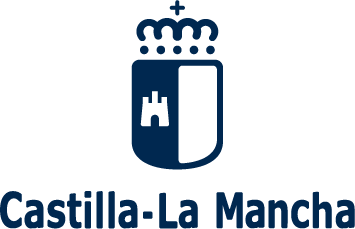 ML06Consejería de Economía,Empresas y EmpleoFirmaEn              , a          de          de            OFICINA DE ELECCIONES SINDICALESFORMULARIO DE PRESENTACIÓNDATOS IDENTIFICATIVOS Organización Sindical;  Grupo de Trabajadores;  Empresa;  Administración; Representación unitaria de los trabajadores;  Mesa Electoral;  OtrosNombre y Apellidos/Denominación:      NIF/CIF:      Domicilio:       Provincia:       CP:      Teléfono/s:       Correo Electrónico:      El correo electrónico designado será el medio por el que desea recibir el aviso de notificación DATOS DE LA PERSONA REPRESENTANTETipo de representación:  Legal;  Apoderado. NIF      Nombre:       1º Apellido:      2º Apellido         Hombre     Mujer                                                          Domicilio:       Provincia:        CP:      Teléfono/s:      Correo Electrónico:      Si existe representante, las comunicaciones que deriven de este escrito se realizarán con el representante designado por el interesado.MEDIO POR EL QUE DESEA RECIBIR LA NOTIFICACIÓN Correo postal      (De acuerdo con el artículo 14 de la Ley 39/2015, exclusivamente para aquellos que no estén obligados a la notificación electrónica.) Notificación electrónica     (Si elige o está obligado a la notificación electrónica compruebe que está usted registrado en la Plataforma https://notifica.jccm.es/notifica y que sus datos son correctos.)INFORMACIÓN BÁSICA DE PROTECCIÓN DE DATOSINFORMACIÓN BÁSICA DE PROTECCIÓN DE DATOSResponsableDirección General Autónomos, Trabajo y Economía SocialFinalidadGestión de los procedimientos administrativos sobre relaciones laborales: Papeleta de Conciliación, Elecciones Sindicales, Comunicación de Huelga, Otras comunicaciones que por obligación legal o convencional se deban dirigir a la autoridad laboral (secciones sindicales, horas extraordinarias, trabajo nocturno, etc). Designación de árbitros en los procedimientos de elecciones sindicales.Legitimación6.1.c) Cumplimiento de una obligación legal del Reglamento General de Protección de Datos; 6.1.e) Misión en interés público o ejercicio de poderes públicos del Reglamento General de Protección de Datos.

Real Decreto Legislativo 2/2015, de 23 de octubre, se aprueba el texto refundido de la Ley del Estatuto de los Trabajadores. Real Decreto-Ley 17/1977, de 4 de marzo, sobre relaciones de trabajo. Ley 11/1985, de 2 de agosto, de Libertad Sindical.DestinatariosExiste cesión de datosDerechosPuede ejercer los derechos de acceso, rectificación o supresión de sus datos, así como otros derechos, tal y como se explica en la información adicionalInformación adicionalDisponible en la dirección electrónica: https://rat.castillalamancha.es/info/0481OBJETO DEL TRÁMITE1.  PREAVISO2.  REGISTRO DE ACTAS3.  ALTAS Y BAJAS4.  REVOCACIONES5.  INICIACIÓN PROCEDIMIENTO ARBITRAL6.  SOLICITUD DE CERTIFICADO DE REPRESENTATIVIDAD7.  COMUNICACIÓN CIERRE DEL CENTRO DE TRABAJO8.  OTROS. Indicar:      ACREDITACIÓN DEL CUMPLIMIENTO DE LOS REQUISITOSDeclaraciones responsables:La persona abajo firmante, en su propio nombre o en representación de persona interesada o entidad que se indica, declara que todos los datos consignados son veraces, declarando expresamente que:  Son ciertos los datos consignados en la presente solicitud comprometiéndose a probar documentalmente los mismos, cuando se le requiera para ello.Igualmente la persona abajo firmante declara conocer que en el caso de falsedad en los datos y/o en la documentación aportados u ocultamiento de información, de la que pueda deducirse intención de engaño en beneficio propio o ajeno, podrá ser excluida de este procedimiento, ser objeto de sanción y, en su caso, los hechos se pondrán en conocimiento del Ministerio Fiscal por si pudieran ser constitutivos de un ilícito penal.AutorizacionesSegún el artículo 28 de la Ley 39/2015, esta Consejería va a proceder a verificar todos estos datos, salvo que usted no autorice expresamente dicha comprobación. NO: Los acreditativos de identidad.En el caso de no autorizar la comprobación de los datos anteriores, se compromete a aportar la documentación pertinenteDocumentaciónAdemás de la información antes descrita, declara aportar los siguientes documentos:1. PREAVISO Modelo 1.A (Trabajadores en la empresa) Modelo 1.B (Personal al servicio de las Administraciones Públicas –funcionario y estatutario-)2. REGISTRO DE ACTAS 2.1 TRABAJADORES EN LA EMPRESA Modelo 2;  Modelo 3;  Modelo 4;  Modelo 5.1;  Modelo 5.2;  Modelo 6;  Modelo 7;  Modelo 8;  Modelo 92.2.  PERSONAL AL SERVICIO DE LAS ADMINISTRACIONES PÚBLICAS –FUNCIONARIO Y ESTATUTARIO Modelo 3;  Modelo 3.1;  Modelo 4;  Modelo 5;  Modelo 6;  Modelo 6.1;  Modelo 6.2;  Modelo 7;  Modelo 7.1;  Modelo 7.2;  Modelo 8;  Modelo 8.1;  Modelo 8.2;  Modelo 9;  Modelo 103.   ALTAS Y BAJAS Modelo 5. 2-1 (Delegados de Personal) Modelo 7. 3 Anexo (Comité de empresa);  Otra documentación.4. REVOCACIONES Escrito de los promotores que convocan la Asamblea, con nombre y apellidos, nº DNI y firmas.5. INICIACIÓN PROCEDIMIENTO ARBITRAL. Impugnación del proceso electoral. Modelo 11;  Otra documentación.6. SOLICITUD DE CERTIFICADO DE REPRESENTATIVIDAD Modelo 137. COMUNICACIÓN CIERRE DEL CENTRO DE TRABAJO Acreditación de la presentación del modelo TA.7 ante el órgano correspondiente 8.  OTROS. INDICAR:      ORGANISMO DESTINATARIO. DIRECCIÓN GENERAL DE AUTÓNOMOS, TRABAJO Y ECONOMÍA SOCIAL Y DELEGACIONES PROVINCIALES DE LA CONSEJERÍA DE ECONOMÍA, EMPRESAS Y EMPLEO. SERVICIOS DE TRABAJO ALBACETE. COD. DIR3: A08013848/A08014139. Domicilio: C/Alarcón, 2 CIUDAD REAL. COD. DIR3: A08013908/A08014213. Domicilio: Ctra. de Fuensanta, s/n CUENCA. COD. DIR3: A08013914/A08014237. Domicilio: Parque de San Julián, 13 GUADALAJARA. COD. DIR3: A08013924/A08014249. Domicilio: Avda. de Castilla, 7-C posterior TOLEDO. COD. DIR3: A08013929/A08014260. Domicilio: Avda. de Francia, 2 (Dirección Provincial) TOLEDO. COD. DIR3:A08013842/A08014019. Domicilio: Avda. de Irlanda, 14 (Dirección General)